Föreslagen dagordning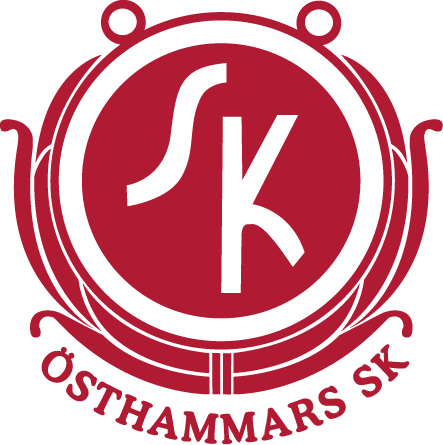 Närvarande: Jessica, Therese, Dan, Nicholas, Mats, Anna, Victor, Lars-Ove, MickeMötets öppnandeFastställande av dagordningFöregående protokollEkonomiEkonomisk rapport - Svårt att se hur det blir framöver iom covid-19. Budget - Genomgång av hur det ligger till, se över intäkter/utgifter som påverkas av covid-19. Ansökan om bidrag, kommun/riksidrottsförbundet? Info om balansräkning skickas ut till styrelsen efter mötet.Sponsring och ”Gamla entrén”- 8 april togs beslut att det beviljats bidrag till restaureringen av gamla entrén, max 85% av kostnaden, problemet är att det är tight med tid. Micke ringer och kollar om vi kan få in ansökan i tid. Kan vi få upp något tillfälligt skydd för att undvika att det förstörs mer fram till dess? InformationSöndagsmöte 10/5 – Micke återkopplar från föregående möte. Mats & Nicholas går nästa.HuvudStyrelse och ÖSK aktivitetsveckor och swish kampanj – Jessica informerar, bjuda in mer aktivt till nya & 2 träningstillfällen med daglig verksamhetHÖFF – nästa möte onsdag 20 maj Anna eller Mats?Begränsat registerutdrag – 22 ledare och medlemmar saknar, de får kontakta gruppen och fixa senast 27 maj, Dan mailar kvarvarande.Städdag IP och U-plan FotbollsverksamhetenCovid-19 och matcher – vi diskuterar vidare. Beslut kommer i enskild info.AnläggningarKritschema U-plan – Therese fixar schema med info från Lars-OveCafeteriaschema – det blir inget då det inte kommer att vara någon publik på matcherna. Sommarpraktikanter på IP – 2 personer kan få platsÖvriga frågorLedarkonferens juni?Nästa möte       27 maj kl18.00 